 COMPETITION RESULTS 2018-19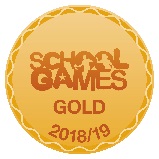 AUTUMN 2018SPRING 2019SUMMER 2019Rugby – Year 42ndFencing – Year 42ndFootball – A team – 1stFootball – Year 31stDodge Ball2ndHand Ball – Year 32ndIndoor Athletics – Year 3/ 4 -3rdSkipping – Year 2Gold – Best teamSkipping – Year 42nd Overall2 Gold, 5 Silver, 4 Bronze awardsTennis – Year 4 - 2ndHandball – Year 3 - 2ndGymnastics – Year 4 - 2ndCricket – Year 4 - 1st